1. Общие положения1.1. Педагог-организатор относится к категории специалистов.1.2. Для работы педагогом-организатором принимается лицо:1) имеющее высшее образование или среднее профессиональное образование в рамках укрупненных групп специальностей и направлений подготовки высшего образования и специальностей среднего профессионального образования "Образование и педагогические науки" или высшее образование либо среднее профессиональное образование в рамках иных укрупненных групп специальностей и направлений подготовки высшего образования и специальностей среднего профессионального образования при условии его соответствия дополнительным общеразвивающим программам, дополнительным предпрофессиональным программам, реализуемым организацией, осуществляющей образовательную деятельность, и получившее при необходимости после трудоустройства дополнительное профессиональное образование педагогической направленности;2) не имеющее ограничений на занятие педагогической деятельностью, установленных законодательством Российской Федерации;3) прошедшее обучение по дополнительным общеобразовательным программам - при привлечении к работе с несовершеннолетними в качестве руководителей туристских походов, экспедиций, путешествий с обучающимися.1.3. К работе, указанной в п. 1.2 настоящей инструкции, допускается лицо:1) прошедшее обязательный предварительный (при поступлении на работу) и периодические медицинские осмотры (обследования), а также внеочередные медицинские осмотры (обследования) в соответствии с Порядком проведения обязательных предварительных и периодических медицинских осмотров работников, предусмотренных частью четвертой статьи 213 Трудового кодекса Российской Федерации, утвержденным Приказом Министерства здравоохранения Российской Федерации от 28.01.2021 N 29н;2) прошедшее инструктаж по обеспечению безопасности жизнедеятельности - при привлечении к работе с несовершеннолетними в качестве руководителей экскурсий с обучающимися;3) прошедшее инструктаж по обеспечению безопасности жизнедеятельности - при привлечении к работе с несовершеннолетними в качестве руководителей экскурсий с обучающимися.1.4. Педагог-организатор должен знать:1) положения законодательства Российской Федерации, регламентирующие педагогическую деятельность в сфере дополнительного образования детей и (или) взрослых, обработку персональных данных (понятие, порядок работы, меры защиты персональных данных, ответственность за нарушение законодательства Российской Федерации о персональных данных);2) нормативные правовые акты в области защиты прав и законных интересов ребенка, включая Конвенцию о правах ребенка 1989 года;3) локальные нормативные акты, регламентирующие организацию образовательного процесса, разработку программно-методического обеспечения, ведение и порядок доступа к учебной и иной документации, в том числе документации, содержащей персональные данные;4) основные направления досуговой деятельности, особенности организации и проведения массовых досуговых мероприятий;5) способы выявления интересов обучающихся (детей и их родителей (законных представителей) в области досуговой деятельности;6) методы и формы организации деятельности и общения, техники и приемы вовлечения обучающихся в деятельность и общение при организации и проведении досуговых мероприятий;7) психолого-педагогические основы и методики применения технических средств обучения, ИКТ, электронных образовательных и информационных ресурсов, дистанционных образовательных технологий и электронного обучения, если их использование возможно для освоения дополнительной общеобразовательной программы;8) техники и приемы общения (слушания, убеждения) с учетом возрастных и индивидуальных особенностей собеседников;9) основные подходы и направления работы в области профессиональной ориентации, поддержки и сопровождения профессионального самоопределения;10) особенности одаренных детей и обучающихся с ограниченными возможностями здоровья, трудностями в обучении, специфику инклюзивного подхода в образовании (в зависимости от направленности образовательной программы и контингента обучающихся);11) виды внебюджетных средств, источники их поступления и направления использования;12) перечень и характеристики предлагаемых к освоению дополнительных общеобразовательных программ;13) основные правила и технические приемы создания информационно-рекламных материалов (листовок, буклетов, плакатов, баннеров, презентаций) на бумажных и электронных носителях;14) основные методы, приемы и способы привлечения потенциального контингента обучающихся по дополнительным общеобразовательным программам;15) техники и приемы вовлечения в деятельность и поддержания интереса к ней;16) методы, приемы и способы формирования благоприятного психологического микроклимата и обеспечения условий для сотрудничества обучающихся;17) источники, причины, виды и способы разрешения конфликтов;18) методологические основы современного дополнительного образования детей и взрослых;19) современные концепции и модели, образовательные технологии дополнительного образования детей и взрослых;20) особенности построения компетентностно-ориентированного образовательного процесса;21) источники достоверной информации, отражающие государственную и региональную политику в области образования в целом и реализации дополнительных образовательных программ;22) внутренние и внешние (средовые) условия развития дополнительного образования в организации, осуществляющей образовательную деятельность;23) возрастные особенности обучающихся, особенности реализации дополнительных общеобразовательных программ для одаренных обучающихся, обучающихся с ограниченными возможностями здоровья, вопросы индивидуализации обучения;24) стадии профессионального развития педагогических работников;25) правила слушания, ведения беседы, убеждения, приемы привлечения внимания, структурирования информации, преодоления барьеров общения; логику и правила построения устного и письменного монологического сообщения, ведения профессионального диалога, формы представления предложений по развитию образования руководителям и педагогическому коллективу;26) требования обеспечения безопасности жизни и здоровья обучающихся;27) требования охраны труда при проведении досуговых мероприятий в организации, осуществляющей образовательную деятельность, и вне ее (на выездных мероприятиях);28) ________________________________________________ (другие требования к необходимым знаниям).1.5. Педагог-организатор должен уметь:1) планировать, организовывать и проводить досуговые мероприятия с учетом возрастных особенностей обучающихся, особенностей объединения/группы и отдельных обучающихся, специфики инклюзивного подхода в образовании (при его реализации), в том числе:- привлекать педагогических работников и обучающихся (детей и их родителей (законных представителей) к планированию и разработке содержания мероприятий;- поддерживать социально значимые инициативы обучающихся;- использовать при проведении досуговых мероприятий педагогически обоснованные формы, методы, способы и приемы организации деятельности и общения обучающихся (в том числе ИКТ, электронные, информационные и образовательные ресурсы) в соответствии с санитарно-гигиеническими нормами и с учетом возраста, состояния здоровья и индивидуальных особенностей обучающихся;- организовывать репетиции;- координировать деятельность педагогических работников, объединений обучающихся при подготовке мероприятий;- выполнять роль ведущего досуговых мероприятий;- привлекать к участию в мероприятиях одаренных детей и детей с ограниченными возможностями здоровья;- устанавливать взаимоотношения с обучающимися при проведении досуговых мероприятий, использовать различные средства педагогической поддержки обучающихся, испытывающих затруднения в общении;- использовать профориентационные возможности досуговой деятельности;2) контролировать обеспечение санитарно-бытовых условий и условий внутренней среды, выполнение требований охраны труда, анализировать и устранять (минимизировать) возможные риски для жизни и здоровья обучающихся при проведении массовых досуговых мероприятий;3) взаимодействовать с членами педагогического коллектива, родителями (законными представителями) обучающихся (для дополнительных общеобразовательных программ), иными заинтересованными лицами и организациями при подготовке и проведении массовых досуговых мероприятий, соблюдать нормы педагогической этики;4) осуществлять анализ организации досуговой деятельности, подготовки и проведения массовых мероприятий, отслеживать педагогические эффекты проведения мероприятий;5) обрабатывать персональные данные с соблюдением требований, установленных законодательством Российской Федерации, определять законность требований различных категорий граждан и должностных лиц о предоставлении доступа к учебной документации, в том числе содержащей персональные данные;6) планировать мероприятия для привлечения потенциального контингента обучающихся различного возраста;7) организовывать подготовку и размещение, готовить и размещать информационно-рекламные материалы (листовки, буклеты, плакаты, баннеры, презентации) о возможностях дополнительного образования детей и взрослых в различных областях деятельности, о перечне и основных характеристиках предлагаемых к освоению образовательных программ;8) проводить презентации организации, осуществляющей образовательную деятельность, и реализуемых ею образовательных программ, дни открытых дверей, конференции, выставки и другие мероприятия, обеспечивающие связь с общественностью, родителями (законными представителями) и детьми и (или) взрослым населением, заинтересованными организациями;9) организовывать мероприятия по набору и комплектованию групп обучающихся с учетом специфики реализуемых дополнительных общеобразовательных программ, индивидуальных и возрастных характеристик обучающихся;10) находить заинтересованных лиц и организации, развивать формальные (договорные, организационные) и неформальные формы взаимодействия с ними;11) создавать условия для поддержания интереса обучающихся к дополнительному образованию и освоению дополнительных общеобразовательных программ в организации, осуществляющей образовательную деятельность;12) ориентироваться в источниках, анализировать и обобщать информацию о государственной и региональной политике в области образования, необходимую для определения требований к качеству дополнительного образования детей и (или) взрослых;13) изучать рынок дополнительных образовательных услуг;14) определять, изучать и анализировать внутренние и внешние (средовые) условия развития организации, осуществляющей образовательную деятельность, в том числе социально-экономические условия деятельности, социально-психологические особенности контингента обучающихся, методическое и кадровое обеспечение;15) разрабатывать и представлять руководству и педагогическому коллективу предложения по развитию организации, осуществляющей образовательную деятельность, перечню и содержанию образовательных программ, обеспечению качества их реализации, совершенствованию кадрового, нормативного, учебно-методического и материально-технического обеспечения;16) создавать условия для появления новых творческих объединений, отвечающих интересам детей и (или) взрослых, развития деятельности детских и молодежных общественных организаций;17) контролировать и организовывать работу педагогических работников, детских и молодежных объединений: посещать занятия и досуговые мероприятия, анализировать и обсуждать их с педагогами дополнительного образования, составлять расписание работы творческих объединений (кружков, секций), контролировать соблюдение требований охраны труда на занятиях и при проведении досуговых мероприятий;18) взаимодействовать с методистом по вопросам планирования и организации методической работы и дополнительного профессионального образования по программам повышения квалификации педагогических работников;19) анализировать процесс и результаты деятельности организации, осуществляющей образовательную деятельность, по реализации дополнительных образовательных программ и развитию дополнительного образования детей и (или) взрослых;20) выполнять требования охраны труда;21) _________________________________________________ (другие требования к необходимым умениям).1.6. Педагог-организатор руководствуется:1) _______________________________________________ (наименование учредительного документа);2) Положением о __________________________________ (наименование структурного подразделения);3) настоящей должностной инструкцией;4) _______________________________________________ (наименования локальных нормативных актов, регламентирующих трудовые функции по должности).1.7. Педагог-организатор подчиняется непосредственно _________________________________ (наименование должности руководителя).1.8. _____________________________________________________ (другие общие положения).2. Трудовые функции2.1. Организационно-педагогическое обеспечение реализации дополнительных общеобразовательных программ.2.1.1. Организация и проведение массовых досуговых мероприятий.2.1.2. Организационно-педагогическое обеспечение развития социального партнерства и продвижения услуг дополнительного образования детей и взрослых.2.1.3. Организация дополнительного образования детей и взрослых по одному или нескольким направлениям деятельности.2.2. _________________________________________________________ (другие функции).3. Должностные обязанности3.1. Педагог-организатор исполняет следующие обязанности:3.1.1. В рамках трудовой функции, указанной в пп. 2.1.1 п. 2.1 настоящей должностной инструкции:1) планирует массовые досуговые мероприятия;2) разрабатывает сценарии досуговых мероприятий, в том числе конкурсы, олимпиады, соревнования, выставки;3) осуществляет документационное обеспечение проведения досуговых мероприятий;4) планирует подготовку мероприятий;5) организует подготовку мероприятий;6) проводит массовые досуговые мероприятия;7) проводит анализ организации досуговой деятельности и отдельных мероприятий.3.1.2. В рамках трудовой функции, указанной в пп. 2.1.2 п. 2.1 настоящей должностной инструкции:1) планирует, организует и проводит мероприятия для сохранения числа имеющихся обучающихся и привлечения новых обучающихся;2) организует набор и комплектование групп обучающихся;3) взаимодействует с органами власти, выполняющими функции учредителя, заинтересованными лицами и организациями, в том числе с социальными партнерами организации, осуществляющей образовательную деятельность, по вопросам развития дополнительного образования и проведения массовых досуговых мероприятий.3.1.3. В рамках трудовой функции, указанной в пп. 2.1.3 п. 2.1 настоящей должностной инструкции:1) проводит анализ внутренних и внешних (средовых) условий развития дополнительного образования в организации, осуществляющей образовательную деятельность;2) разрабатывает предложения по развитию дополнительного образования (направлению дополнительного образования) в организации, осуществляющей образовательную деятельность, и представление их руководству организации;3) осуществляет координацию и контроль работы педагогических работников и объединений обучающихся в организации, осуществляющей образовательную деятельность;4) планирует и организует совместно с методистом методическую работу и дополнительное профессиональное образование по программам повышения квалификации педагогических работников организации, осуществляющей образовательную деятельность;5) проводит анализ процесса и результатов реализации дополнительных образовательных программ организацией, осуществляющей образовательную деятельность.3.1.4. В рамках выполнения своих трудовых функций педагог-организатор исполняет поручения своего непосредственного руководителя.3.2. _________________________________________ (другие положения о должностных обязанностях).4. ПраваПедагог-организатор имеет право:4.1. Участвовать в обсуждении проектов решений руководства организации, в совещаниях по их подготовке и выполнению.4.2. Подписывать и визировать документы в пределах своей компетенции.4.3. Запрашивать у непосредственного руководителя разъяснения и уточнения по данным поручениям, выданным заданиям.4.4. Запрашивать по поручению непосредственного руководителя и получать от других работников организации необходимую информацию, документы, необходимые для исполнения поручения.4.5. Знакомиться с проектами решений руководства, касающихся выполняемой им функции, с документами, определяющими его права и обязанности по занимаемой должности, критерии оценки качества исполнения своих трудовых функций.4.6. Требовать прекращения (приостановления) работ (в случае нарушений, несоблюдения установленных требований и т.д.), соблюдения установленных норм, правил, инструкций; давать указания по исправлению недостатков и устранению нарушений.4.7. Вносить на рассмотрение своего непосредственного руководителя предложения по организации труда в рамках своих трудовых функций.4.8. Участвовать в обсуждении вопросов, касающихся исполняемых должностных обязанностей.4.9. ________________________________________________________ (другие права).5. Ответственность5.1. Педагог-организатор привлекается к ответственности:- за ненадлежащее исполнение или неисполнение своих должностных обязанностей, предусмотренных настоящей должностной инструкцией, - в порядке, установленном действующим трудовым законодательством Российской Федерации;- правонарушения и преступления, совершенные в процессе своей деятельности, - в порядке, установленном действующим административным, уголовным и гражданским законодательством Российской Федерации;- причинение ущерба организации - в порядке, установленном действующим трудовым законодательством Российской Федерации.5.2. ______________________________________________________ (другие положения об ответственности).6. Заключительные положения6.1. Настоящая инструкция разработана на основе Профессионального стандарта "Педагог дополнительного образования детей и взрослых", утвержденного Приказом Минтруда России от 22.09.2021 N 652н, с учетом ________________________________________ (реквизиты локальных нормативных актов организации).6.2. Ознакомление работника с настоящей инструкцией осуществляется при приеме на работу (до подписания трудового договора).Факт ознакомления работника с настоящей инструкцией подтверждается ___________________________________________ (подписью в листе ознакомления, являющемся неотъемлемой частью настоящей инструкции (в журнале ознакомления с инструкциями); в экземпляре инструкции, хранящемся у работодателя; иным способом).6.3. ___________________________________________________________.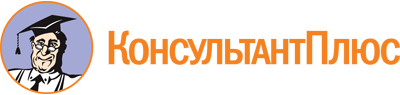 Форма: Должностная инструкция педагога-организатора (профессиональный стандарт "Педагог дополнительного образования детей и взрослых")
(Подготовлен для системы КонсультантПлюс, 2022)Документ предоставлен КонсультантПлюс

www.consultant.ru

Дата сохранения: 25.10.2022
 Актуально на 22.10.2022(наименование организации)(наименование организации)УТВЕРЖДАЮУТВЕРЖДАЮУТВЕРЖДАЮДОЛЖНОСТНАЯ ИНСТРУКЦИЯДОЛЖНОСТНАЯ ИНСТРУКЦИЯ(наименование должности)(наименование должности)(наименование должности)00.00.0000N 000(подпись)(инициалы, фамилия)Педагога-организатораПедагога-организатора00.00.000000.00.000000.00.0000